Étude de cas 26Mesures pour la sauvegarde d’un festival du Nouvel An en ChineLe festival du Nouvel An des Qiang a été inscrit en 2009 sur la Liste de sauvegarde urgente. Ce festival annuel, célébré le premier jour du dixième mois lunaire, est l’occasion pour le groupe ethnique Qiang de la province chinoise du Sichuan d’adresser des actions de grâce et des dévotions aux divinités pour qu’elles étendent leur bienveillance à l’abondance des récoltes, à la prospérité de la population et à l’harmonie du monde. Ce rituel est pour le peuple Qiang une façon de protéger l’environnement et de promouvoir l’harmonie sociale et familiale. Les célébrations comprennent le sacrifice d’une chèvre à la montagne, des réjouissances qui réunissent toute la communauté et des sacrifices exécutés en famille. Un prêtre préside le sacrifice à la montagne et les prières en faveur d’un temps clément. Les villageois, revêtus de leurs costumes traditionnels, chantent et dansent avec beaucoup d’enthousiasme en buvant le vin « à petites gorgées ». Enfin, les chefs de famille président les cérémonies des cultes familiaux.Menaces pesant sur la viabilitéJusqu’au milieu des années 1960, le festival du Nouvel An était célébré dans plus de 100 villages fortifiés Qiang. Aujourd’hui, ces villages ne sont plus qu’une vingtaine en raison de la Révolution culturelle qui a interrompu cette tradition et, plus récemment, de l’émigration de la main-d’œuvre quittant les villages et du peu d’intérêt des jeunes pour ce festival. Le grave séisme de 2008 a provoqué la mort de nombreux détenteurs de la tradition et endommagé des lieux importants pour les rituels. Nombre d’objets utilisés lors du rituel ont en outre été perdus.Mesures de sauvegardePour le tourisme, les activités du festival du Nouvel an des Qiang ont été remises à l’honneur dans certains villages. Toutefois, ces activités n’étant plus pratiquées dans ces villages, les populations locales ne les comprenaient plus très bien et leur participation était faible.Avant la préparation du dossier de candidature, le festival a été inscrit, en juin 2008, sur la Liste nationale du patrimoine culturel immatériel et, à la demande du gouvernement de la province du Sichuan, des experts ont préparé un « Projet de planification pour la sauvegarde du cadre de vie de la culture Qiang dans une zone expérimentale » et un « Projet de planification des secours, de sauvegarde et de reconstruction post-séisme du patrimoine culturel immatériel de la province du Sichuan ».Les mesures suivantes, visant à faire revivre le festival du Nouvel An des Qiang, ont été proposées ou mises en œuvre :Les départements culturels de la région ont mené une enquête de terrain sur le festival du Nouvel an des Qiang afin d’en évaluer la viabilité après le séisme.L’Institut de musique et de danse du Sichuan établira une base de données intitulée : « Documentation sur les héritiers du festival du Nouvel An des Qiang ». Entre 2009 et 2011, le Centre de sauvegarde du patrimoine culturel immatériel de la province du Sichuan a reçu une subvention de près de 250 000 dollars des États-Unis pour recueillir des documents sur le festival. Une série d’études sur le festival du Nouvel an des Qiang seront publiées par des spécialistes de la culture Qiang.Entre 2009 et 2012, quelque 33 000 dollars des États-Unis ont été consacrés chaque année au soutien de 20 détenteurs de la tradition désignés par la population Qiang, avec l’approbation du Comité d’experts pour la sauvegarde du patrimoine culturel immatériel national et provincial.Les détenteurs de la tradition ont été consultés afin de recenser les sites utilisés pour le festival du Nouvel An Qiang qui ont été endommagés lors du séisme. Ces lieux ont été ensuite restaurés par des membres de la communauté Qiang maîtrisant les techniques de construction et de décoration traditionnelles, avec l’aide des prêtres. Des artisans expérimentés ont été invités à fabriquer des ustensiles et des objets utilisés durant le festival.Un Musée du Nouvel An des Qiang a été construit à des fins de sensibilisation. Les matériels du musée provenaient des recherches menées par le Centre de sauvegarde du patrimoine culturel immatériel de la province du Sichuan. D’autres musées et sites seront construits dans les villages de la région pour appeler l’attention sur le festival et le faire mieux connaître. Les prêtres et les détenteurs de la tradition seront invités à s’exprimer devant des publics de tous âges. Des représentations du festival seront organisées dans les musées.Pour plus d’informations : 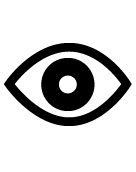 http://www.unesco.org/culture/ich/fr/USL/00305 